Pfarrgemeinderatswahl 2018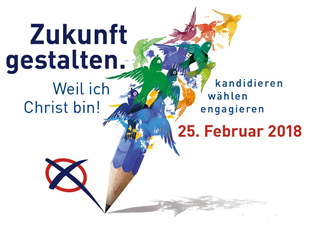 Pfarrverband 1Pfarrgemeinde: NIEDERSCHRIFTüber die Bestellung eines Wahlausschusses (bis spätestens 03.12.2017)nach § 4 der Wahlordnung der PGRSitzung des Pfarrgemeinderates am: Anwesend: 1.	Als Mitglieder in den Wahlausschuss wurden gewählt:	(Dem Wahlausschuss gehören an der Pfarrer bzw. Vertreter und mindestens 3 gewählte Mitglieder)2.	Vorsitzende(r) des Wahlausschusses	Zur/zum Vorsitzenden des Wahlausschusses wurde gewählt:
3.	Feststellung der Zahl der zu wählenden PGR-Mitglieder (nach § 1 der Wahlordnung der PGR)	Zahl der Pfarrgemeindemitglieder: 	Die Zahl der zu wählenden PGR-Mitglieder konnte durch Beschluss des PGR erweitert werden. 	Es sollen gewählt werden: 	 Mitglieder4.-	Beschluss über die Bildung eines Gesamtpfarrgemeinderats (nach § 13 der Satzung der PGR nur möglich bei entsprechenden Beschluss der anderen betroffenen Pfarrgemeinderäte)					Ja     					Nein 	Der Gesamtpfarrgemeinderat wird gebildet für folgende Pfarrgemeinden:(Die Entscheidungen unter 3. sollten vor der Bestellung eines Wahlausschusses bereits durch die zuständigen Pfarrgemeinderäte bis 5.11.2017 geklärt worden sein.)5. 	Aufgaben des Wahlausschusses	5.1	Aufforderung an die Pfarrgemeinde und gesondert an die kirchlichen Verbände, Gruppen und Organisationen, Kandidaten zu benennen bis zum 31.12.2017 (durch Anschreiben, Aushang, Verkündigung, Pfarrbrief, Pfarrbüro, etc.)
	Durchführung der Tippzettel-Aktion (Anzahl der Boxen, Standorte (fest oder bei Veranstaltungen, Kontrolle, …)	Bestellung von Werbematerial (Flyer, Plakate, Pfarrbriefmäntel, …)	Vorbereitung der schriftlichen Einverständniserklärungen6.	Weitere Beschlüsse	(Abstimmung nach Ortsteilen, …)Ort, Datum	Unterschrift des/der Pfarrgemeinderatsvorsitzenden	______________________________________________	Unterschrift des/der Wahlausschussvorsitzenden